AN ANALYSIS OF SOCIAL CHANGES IN ROMANTICISM PERIOD IN JANE AUSTEN’S NOVEL PRIDE AND PREJUDICETHESISCOMPILED BY:PUTRI ASTRI SILALAHI 166224015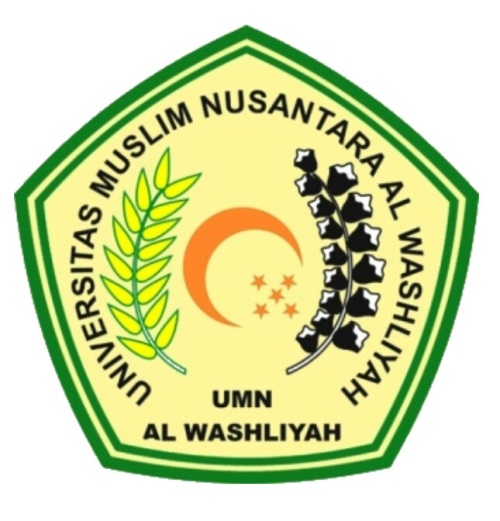 THE FACULTY OF LETTERSUNIVERSITAS MUSLIM NUSANTARA AL WASHLIYAHMEDAN2020